§903.  Rules1.  Adoption of rules.  The Baxter State Park Authority may adopt rules pursuant to the Maine Administrative Procedure Act it considers necessary for the protection and safety of the public or for the proper observance of the conditions and restrictions expressed in the deeds of trust of the Baxter State Park to the State.[PL 2003, c. 452, Pt. F, §2 (NEW); PL 2003, c. 452, Pt. X, §2 (AFF).]2.  Violation of rules and permits.  A person who violates any of the rules of the Baxter State Park Authority or a condition of a permit issued under those rules commits a civil violation for which a fine of not more than $1,000 may be adjudged.[PL 2009, c. 644, §1 (AMD).]3.  Destruction of structure, monument, marker or notice.  A person who intentionally or knowingly mutilates, defaces or destroys any structure, monument or marker lawfully erected within the boundaries of the Baxter State Park, or any notice or rule of the Baxter State Park Authority that is posted in conformity with this section, commits a Class E crime.[PL 2003, c. 452, Pt. F, §2 (NEW); PL 2003, c. 452, Pt. X, §2 (AFF).]SECTION HISTORYPL 1965, c. 226, §18 (AMD). PL 1973, c. 201 (AMD). PL 1977, c. 694, §237 (AMD). PL 2003, c. 452, §F2 (RPR). PL 2003, c. 452, §X2 (AFF). PL 2009, c. 644, §1 (AMD). The State of Maine claims a copyright in its codified statutes. If you intend to republish this material, we require that you include the following disclaimer in your publication:All copyrights and other rights to statutory text are reserved by the State of Maine. The text included in this publication reflects changes made through the First Regular and First Special Session of the 131st Maine Legislature and is current through November 1, 2023
                    . The text is subject to change without notice. It is a version that has not been officially certified by the Secretary of State. Refer to the Maine Revised Statutes Annotated and supplements for certified text.
                The Office of the Revisor of Statutes also requests that you send us one copy of any statutory publication you may produce. Our goal is not to restrict publishing activity, but to keep track of who is publishing what, to identify any needless duplication and to preserve the State's copyright rights.PLEASE NOTE: The Revisor's Office cannot perform research for or provide legal advice or interpretation of Maine law to the public. If you need legal assistance, please contact a qualified attorney.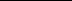 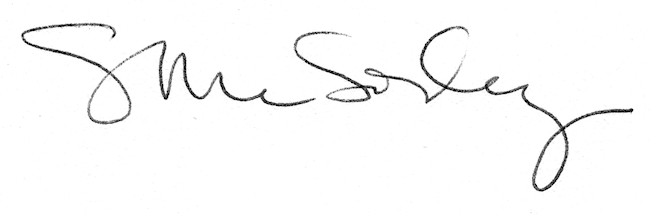 